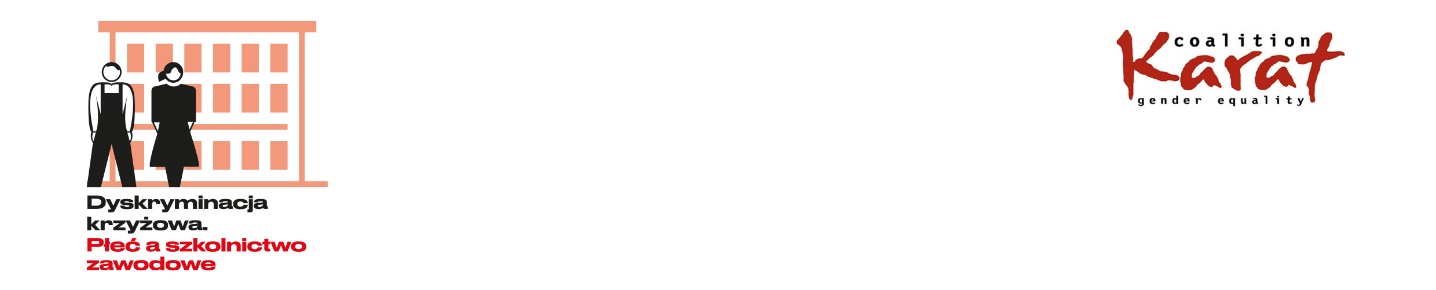 REKOMENDACJEdla Ministerstwa Edukacji Narodowejdotyczące szkolnictwa zasadniczego zawodowego dla dziewczątZapewnić dziewczętom szerszą ofertę edukacyjną na poziomie szkolnictwa zasadniczego zawodowego poprzez:zachęcanie dziewcząt do podejmowania nauki w nietradycyjnych dla nich zawodach, zwłaszcza związanych z nowymi technologiami, oraz promowanie tych zawodów jako otwartych na równi dla kobiet i mężczyzn (np. monter mechatronik, mechanik automatyki przemysłowej i urządzeń precyzyjnych, operator obrabiarek skrawających sterowanych numerycznie);wprowadzenie do oferty edukacyjnej szkół nowych zawodów wynikających ze  zmian demograficznych takich jak starzenie się społeczeństwa, co wiąże się ze wzrostem zapotrzebowania na zawody związane z opieką nad osobami starszymi. Taka oferta zawodowa powinna być w jednakowym stopniu adresowana do dziewcząt, jak i chłopców.Niwelować bariery strukturalne - negatywne stereotypy, które powstrzymują dziewczęta przed wyborem nietradycyjnych dla nich kierunków kształcenia zawodowego poprzez:kształcenie doradców zawodowych pod kątem niepowielania stereotypów związanych z podziałem na „odpowiednie zawody” dla dziewcząt i „odpowiednie zawody” dla chłopców;wprowadzenie do poradnictwa zawodowego na poziomie gimnazjów zasady zachęcania dziewcząt uzdolnionych w przedmiotach określanych jako ścisłe (fizyka, matematyka, chemia, itp.) do kontynuowania nauki w zawodach technicznych i informatycznych; 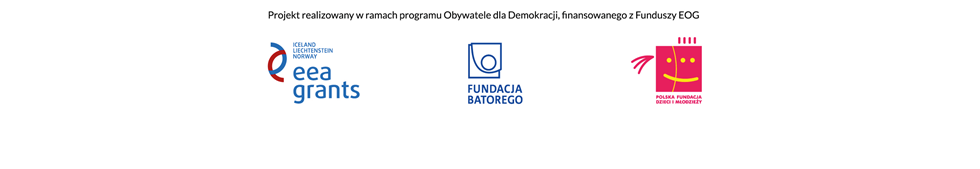 organizowanie wizyt uczniów/uczennic w zakładach pracy, rozmowy z pracodawcami w celu praktycznego poznania rynku pracy w zawodach, na które jest zapotrzebowanie; zwracanie uwagi, aby wizyty te nie pogłębiały podziału na zawody „męskie” i „kobiece”; zapraszanie przez szkoły rodziców wykonujących nietradycyjne dla płci zawody w celu budowania prestiżu zawodu otwartego zarówno na kobiety, jak i na mężczyzn; wprowadzenie w warunkach przetargów na opracowanie materiałów edukacyjnych i promocyjnych dotyczących szkolnictwa zawodowego zapisów wskazujących, że materiał edukacyjny oraz kierunki kształcenia są kierowane zarówno do dziewcząt, jak i chłopców  (nie mogą powielać stereotypowego podziału na zawody dla dziewcząt i dla chłopców w warstwie werbalnej i wizualnej);wprowadzenie zasady różnorodności płci przy rekrutacji uczniów na wszystkie kierunki zasadniczych szkół zawodowych (np. gwarantowana liczba miejsc dla dziewcząt w klasach kształcących do „męskich” zawodów, jako sygnał, że dziewczęta są w tych klasach mile widziane, „bonusy” dla szkół za promowanie „równych szans”);wprowadzenie stypendiów dla dziewcząt uczących się w zawodach  i na kierunkach, na których odsetek chłopców jest wyższy niż 70%.Przełamywać stereotypy płci w edukacji zawodowej w celu ułatwienia dziewczętom podejmowania kształcenia w „męskich” zawodach, a pracodawcom zatrudniania kobiet na stanowiskach „zarezerwowanych” dotąd dla mężczyzn poprzez prowadzenie: kampanii na rzecz zmiany przekonań społeczeństwa co do zawodów odpowiednich dla kobiet i mężczyzn;  kampanii pokazujących zalety nauki dziewcząt w zasadniczych szkołach zawodowych w „męskich” zawodach (większe szanse na zatrudnienie, wyższe płace); kampanii pokazujących zasadniczą szkołę zawodową, jako szkołę oferującą dziewczętom zdobycie atrakcyjnego zawodu i niezamykającej drogi do dalszej edukacji i kariery zawodowej;kampanii pokazujących pozytywne przykłady karier kobiet i mężczyzn w zawodach dla nich nietradycyjnych.Dostosować kształcenie dziewcząt w zasadniczych szkołach zawodowych do lokalnego/regionalnego rynku pracy poprzez:współpracę zasadniczych szkół zawodowych z  lokalnymi urzędami pracy, które powinny monitorować rynki pracy z uwzględnieniem płci, aby szkoły oferowały dziewczętom kształcenie w zawodach, na które jest zapotrzebowanie i którymi nie jest nasycony rynek pracy; współpracę zasadniczych szkół zawodowych z lokalnymi/regionalnymi pracodawcami w celu zapewnienia praktyk zawodowych, zwłaszcza  dziewczętom uczącym się na kierunkach dla nich nietradycyjnych, na otwartym rynku pracy; monitorowane przez szkoły przebiegu praktyk zawodowych w firmach/instytucjach przyjmujących uczniów, w celu zapewnienia efektywności praktyk. Rekomendacje wypracowane przez grupę ekspertek i ekspertów ds. rynku pracy i edukacji, koordynowaną przez Stowarzyszenie Koalicja Karat w ramach projektu „Dyskryminacja krzyżowa. Płeć a szkolnictwo zawodowe”. Skład grupy ekspertek i ekspertów:dr hab. Danuta Duch – Krzystoszek, Akademia Pedagogiki Specjalnej w WarszawieAnna Dzierzgowska, Społeczny Monitor Edukacjidr  Ewa Lisowska, Szkoła Główna Handlowa w WarszawieKinga Lohmann, Koalicja KaratDorota Obidniak, Związek Nauczycielstwa PolskiegoBarbara Smolińska, Ogólnopolski Związek ZawodowyAndrzej Stępnikowski, Związek Rzemiosła Polskiego Anna Węglicka, Mazowieckie Obserwatorium Rynku PracyAdres do korespondencji: Stowarzyszenie Koalicja Karatul. Walecznych 26/5 03-916 Warszawatel. 22 628 20  03email. agnieszka.mazurek@karat.org.pl; kinga.lohmann@karat.org.pl;